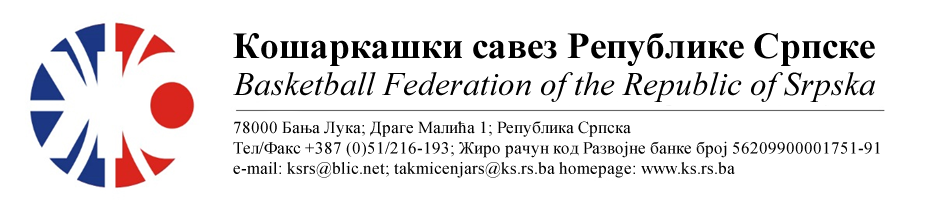 ПОДРУЧНИ КОШАРКАШКИ САВЕЗ БИЈЕЉИНАБИЛТЕН БР. 5 (млађи пионири)Такмичарска сезона 2022/2023ТАБЕЛА :* УТ – Број одиграних утакмица, ПОБ – Број остварених побједа, ПОР – Број пораза, КПО – Бројпостигнутих поена, КПР – Број примљених поена, КР – Кош разлика, БОД – Број Бодова.ОДЛУКЕ : Одигране утакмице региструју се постигнутим резултатом.Утакмица 25 ОКК Рудар 2015 – КК Милићи региструје се службеним резултатом              20:00 у корист ОКК Рудар 2015, а КК Милићи не добија бод за пласманКажњава се КК Милићи са...............................................200 КМ                                                                                                                          -због недоласка на утакмицу(Тачка 8.1 Пропозиција ПКС Бијељина)ОСТАЛА САОПШТЕЊА :Изречене новчане казне уплатити одмах, а најкасније у року од 5 (пет) дана од правоснажности одлука (Тачка 11.5. Пропозиција такмичења).Комесар ПКС БијељинаМиодраг Ивановић с.р.Утакмица21КК ФЕНИКС БАСКЕТслободна екипаРезултатУтакмица21Утакмица21Утакмица22КК 10.АВГУСТКК БРАТУНАЦРезултатУтакмица22Видовић/Боровина,  МајсторовићВидовић/Боровина,  Мајсторовић51:30(18:12, 17:02, 06:08, 10:08)Утакмица22Без примједбиБез примједбиБез примједбиУтакмица23КК ЛАВОВИОКК ДРИНА ПРИНЦИПРезултатУтакмица23Тодоровић/ Беговић, ТомићТодоровић/ Беговић, Томић37:50(07:18, 12:05, 11:12, 07:15)Утакмица23Без примједбиБез примједбиБез примједбиУтакмица24КК ЗВОРНИК БАСКЕТОКК КОШРезултатУтакмица24Јашић/ Марјановић, ТијанићЈашић/ Марјановић, Тијанић57:27(20:02, 17:08, 12:10, 08:07)Утакмица24Без примједбиБез примједбиБез примједбиУтакмица25ОКК РУДАР 2015КК МИЛИЋИРезултатУтакмица25Пантић/ Беговић, ЛазићПантић/ Беговић, Лазић20:00Утакмица25У предвиђено вријеме гостујућа екипа се није појавила на терену за игруУ предвиђено вријеме гостујућа екипа се није појавила на терену за игруУ предвиђено вријеме гостујућа екипа се није појавила на терену за игруЕКИПАУТПОБПОРКПОКПРКРБОД1КК 10.АВГУСТ44018091+8982ОКК ДРИНА ПРИНЦИП431194117+7773КК ЛАВОВИ422152128+2464КК ЗВОРНИК БАСКЕТ321140104+3655ОКК КОШ31292108-1646КК БРАТУНАЦ31284142-5847ОКК РУДАР 201531244107-6348КК МИЛИЋИ (-1)31264100-3639КК ФЕНИКС БАСКЕТ30375128-533